Geachte collegae,Graag nodigen wij u uit voor de eerstvolgende klinische avond, waarvoor accreditatie is aangevraagd en waarvoor wij uw aanmelding graag ontvangen.Naast een interessant inhoudelijk programma is er ruimte voor collegiaal contact.Deze avond plaats op:In verband met de catering en accreditatie is aanmelding noodzakelijk.U kunt zich aanmelden via een reply op deze e-mail of via tel. 0515-488224. Graag vermelden of u wel of niet mee zult eten (met eventuele dieetwensen).PROGRAMMAMet vriendelijke groet,De Catamarancommissie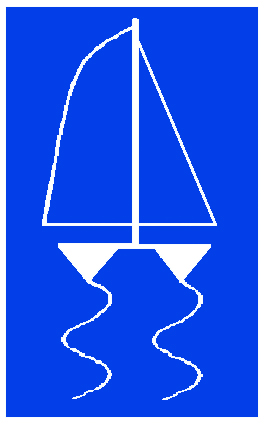 StichtingCatamaran'Mozes en Diogenes'Datumdinsdag 26 maart 2019Tijd18:30 uur: maaltijd19:15 uur: aanvang programmaPlaatsScheepvaart Museum, Kleinzand 16, 8601 BH Sneek18:30 uurMAALTIJD19:15 uurActuele zaken19:30 uur‘Diogenes syndroom: De kluizenaar met verzamelwoede’Paul Vijver, psychiater bij Ouderen Psychiatrie Friesland20:15 uurPAUZE20:30 uur21:15 uurPresentatie samenvatting en vastlegging onderlinge afspraken21:30 uurGELEGENHEID TOT NAZIT